Winshuttle recording – ME31K – Create Value contracts (WK)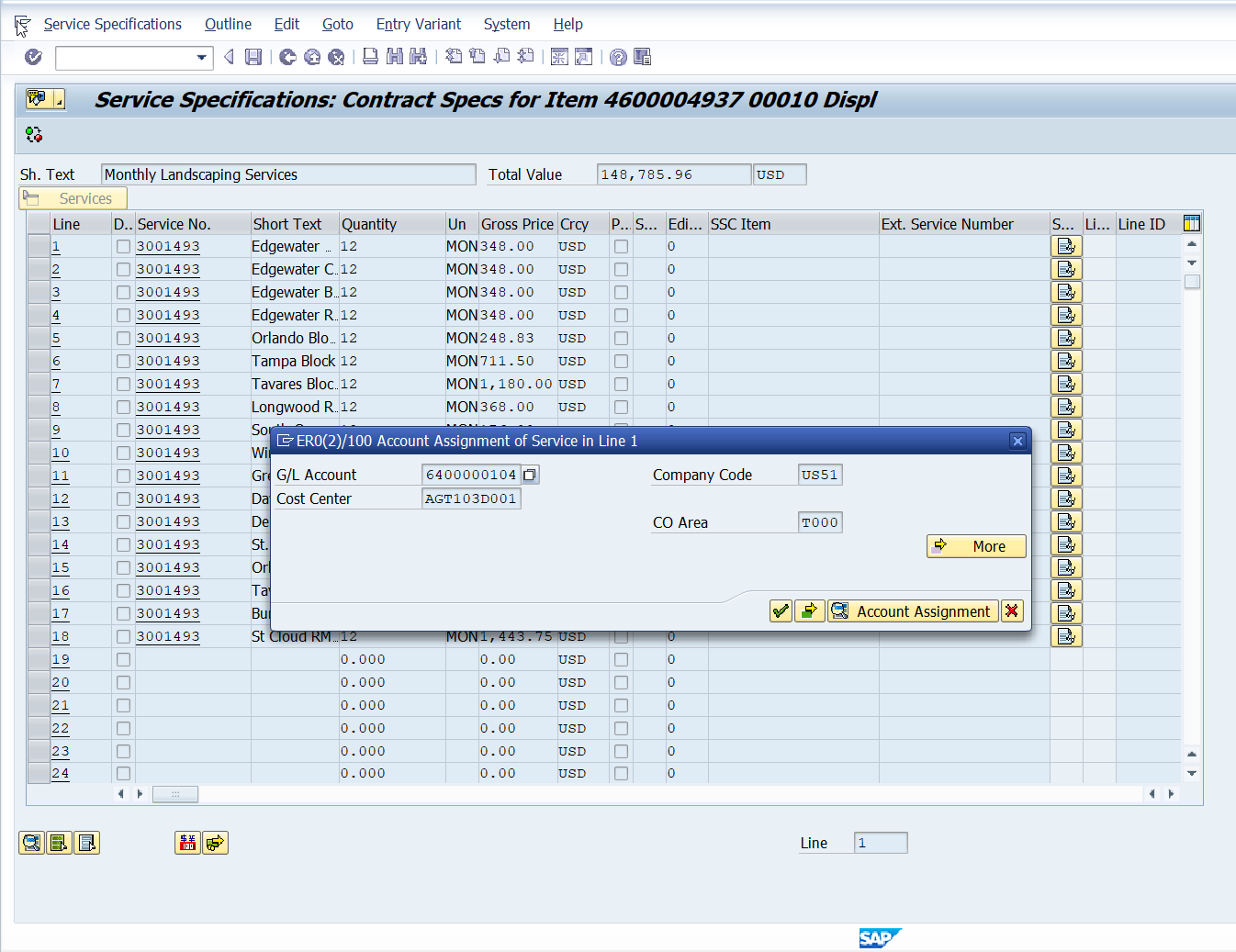 